SAR 2023 Conference        STUDENTS AND JUNIOR RESEARCHERS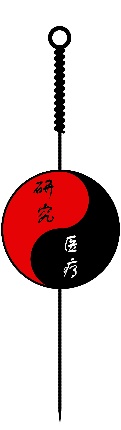 Scholarship ApplicationMAY 18-21, 2023 | New York City, New York, USA 	From Mechanism to Patient-Centered Care: Research in Acupuncture and Traditional East Asian MedicineSociety for Acupuncture Research  |  www.AcupunctureResearch.orgCo-sponsored by: The Integrative Medicine Service at Memorial Sloan Kettering Cancer Center (MSK) and the Harvard Medical School Osher Center for Integrative MedicinePlease provide the following requested information and email your completed application and materials to Laura Triplett at ltriplett@acupunctureresearch.org.   APPLICATION DEADLINE: March 24, 2023Scholarship applicants will be notified by April 7, 2023 and will be given a registration discount code to register for the conference online, reducing registration fees.  We encourage submitting applications as early as possible.Full Name:  City and State or Country of residence: Email address and phone number:  Please select one option:   I am applying for a “registration only” partial scholarship award (reduced registration fee of $250)   I am applying for a “registration partial scholarship and up to $800 travel reimbursement” scholarship award – I am a U.S. based applicant    I am applying for a “registration partial scholarship and up to $1,000 travel reimbursement” scholarship award – I am an international-based applicant Please select one option:  I would accept either type of scholarship award that is offered and could cover my travel expenses if required  I could attend the conference ONLY if I received a “partial registration scholarship and up to $800 travel reimbursement” award.  Please select one that best describes you:   Student engaged in a master’s level program with an accredited university or Chinese medical school  (At which university or college? _______________________________________________________________________)   Student engaged in a doctorate level program with an accredited university or Chinese medical school  (At which university or college? _______________________________________________________________________)    Student – other (please describe, including the name of the university or college affiliation): ______________________________________________________________________________________________  Junior practitioner with a demonstrated interest in research  Junior researcher Other (please describe: ____________________________________________________________________)Do you identify as being part of a historically under-represented group?    Ethnicity, race or cultural   Socioeconomic status  Disability or impairment  Gender identity  Sexual orientationPlease submit the following information along with your application (add additional pages if necessary), and provide as much information along these lines so that our Scholarship Committee may evaluate your application in relation to others we receive:Letter of recommendation (this item is required to be provided by either a professor, senior researcher, or senior practitioner)A list of presentations or projects related to acupuncture research conducted within the past three yearsA list of publications or papers where the applicant is listed as an authorAny other activities that demonstrate your commitment and/or accomplishments related to acupuncture research.Did you submit an abstract which was accepted to be presented as a poster or oral presentation at the conference?  If so, please list the abstract title.Please describe what motivates you to engage in acupuncture research and what you expect to get out of attending to this conference, particularly in terms of your future project(s) and career path(s). 